от 12 августа 2022 года										№ 902О внесении изменений в постановление администрации городского округа 
город Шахунья Нижегородской области от 03.07.2017  № 801 «О комиссии по организации и осуществлению деятельности по опеке и попечительству в отношении  совершеннолетних граждан на территории городского округа 
город Шахунья Нижегородской области»В связи с кадровыми изменениями, администрация городского округа город Шахунья  п о с т а н о в л я е т :В постановление администрации городского округа город Шахунья Нижегородской области от 03.07.2017 № 801 «О комиссии по организации и осуществлению деятельности по опеке и попечительству в отношении совершеннолетних граждан на территории городского округа город Шахунья Нижегородской области» (с изменениями от 15.12.2017 № 1681, от 27.10.2021 № 1237) внести следующие изменения: Ввести в состав комиссии по организации и осуществлению деятельности по опеке и попечительству в отношении совершеннолетних граждан на территории городского округа город Шахунья Нижегородской области ведущего специалиста юридического отдела администрации городского округа город Шахунья Нижегородской области, секретаря комиссии Коновалову Наталью Сергеевну.Вывести из состава комиссии Куликову Наталью Николаевну.Начальнику общего отдела администрации городского округа город Шахунья Нижегородской области обеспечить размещение настоящего постановления на официальном сайте администрации городского округа город Шахунья.Настоящее постановление вступает в силу со дня его официального опубликования на официальном сайте городского округа и в газете «Знамя труда». Контроль за исполнением настоящего постановления возложить на первого заместителя главы администрации городского округа город Шахунья Нижегородской области А.Д. Серова.Глава местного самоуправлениягородского округа город Шахунья						          Р.В.Кошелев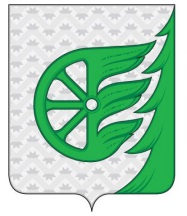 Администрация городского округа город ШахуньяНижегородской областиП О С Т А Н О В Л Е Н И Е